KATA PENGANTARAssalamu’alaikum Wr.WBبسم الله الرحمن الرحيم{يَا أَيُّهَا الَّذِينَ آمَنُوا هَلْ أَدُلُّكُمْ عَلَى تِجَارَةٍ تُنْجِيكُمْ مِنْ عَذَابٍ أَلِيمٍ (10) تُؤْمِنُونَ بِاللَّهِ وَرَسُولِهِ وَتُجَاهِدُونَ فِي سَبِيلِ اللَّهِ بِأَمْوَالِكُمْ وَأَنْفُسِكُمْ ذَلِكُمْ خَيْرٌ لَكُمْ إِنْ كُنْتُمْ تَعْلَمُونَ (11 Artinya “Hai orang-orang yang beriman, sukakah kamu Aku tunjukkan suatu perniagaan yang dapat menyelamatkan kamu dari azab yang pedih? (Yaitu) kamu beriman kepada Allah dan Rasul-Nya dan berjihad di jalan Allah dengan harta dan jiwamu. Itulah yang lebih baik bagimu jika kamu mengetahuinya.”Syukur Alhamdulillah penulis ucapkan terhadap kehadirat Allah SWT, yang telah melimpahkan rahmat hidayah, dan karunianya pada penulis hingga penulis dapat menyelesaikan penulisan skripsi ini. Judul yang penullis pilih dalam penulisan skripsi ini adalah: “PERANAN KEPOLISIAN DALAM MENGUNGKAP TINDAK PIDANA PEMALSUAN SURAT DI WILAYAH KOTA MEDAN(Analisis Putusan No. 1937/Pid.B/2020/PN.Mdn)	Fungsi skripsi ini adalah untuk melengkapi tugas-tugas dan untuk memenuhi persyaratan memperoleh gelar Sarjana Hukum Jurusan Hukum Program Studi Ilmu Hukum.Dalam Penyelesaian skripsi ini penulis banyak sekali mendapatkan bantuan dari berbagai pihak, baik itu dalam bentuk material maupun moril. Untuk itu penulis mengucapkan terimakasih terutama kepada:Bapak Dr. KRT Hardi Mulyono K.Surbakti, SE., MAP, selaku Rektor Universitas Muslim Nusantara AL-Washliyah MedanBapak DR. H. Firmansyah, M. Si, sebagai Wakil Rektor I Universitas Muslim Nusantara AL-Washliyah MedanBapak DR. H. Ridwanto, Msi, sebagai Wakil Rektor II Universitas Muslim Nusantara AL-Washliyah MedanBapak DR. Anwar Saddat, S. Ag, . Hum, Sebagai Wakil Rektor IIIBapak DR. Dani Sintara, SH.,MH, selaku Dekan Fakultas Hukum Universitas Muslim Nusantara Al-Washliyah MedanIbu Hj. Adawiyah Nasution, SH, Sp.N, M.Kn sebagai Wakil Dekan Fakultas Hukum Universitas Muslim Nusantara Al-Washliyah MedanIbu Halimatul Maryani, SH., MH, selaku Ketua Jurusan/Ka.Prodi Fakultas Hukum Univeristas Muslim Nusantara Al-Washliyah Medan, Bapak Bonanda Japatani Siregar, SH.MH, selaku dosen pembimbing yang telah banyak memberikan petunjuk, bimbingan, maupun saran-saran untuk proposal iniKepada Bapak/Ibu Dosen Fakultas Hukum yang banyak memberikan ilmu, nasehat, saran, masukan juga dorongan kepada penulis agar penulis menjadi mahasiswa dan sarjana serta anak yang dapat dibanggakan oleh orang tua dan menjadi sarjana yang berkualitasKepada Bapak Abdul Rahman Lubis,SPd sebagai KTU di Fakultas Hukum Universitas Muslim Nusantara AL-Washliyah MedanSembah sujud ananda kepada yang terhormat dan tercinta Ayahanda dan Ibunda yang selalu memberikan doa dan semangat buat penulis dan selalu meberikan dukungan baik moriil aupun materiil. Mereka adalah motivator dan pendukung setia penulis.Terakhir kepada rekan-rekan Mahasiswa yang tidak dapat penulis sebutkan satu-persatu, yang telah banyak membantu dan memberikan saran serta dorongan dalam penulisan skripsi ini.Di penghujung kata, kiranya skripsi ini ada manfaatnya bagi kita semua, dan kiranya Allah SWT senantiasa melimpahkan rahmat dan karunia-Nya kepada kita semua. AminMedan,                   2022 Penulis,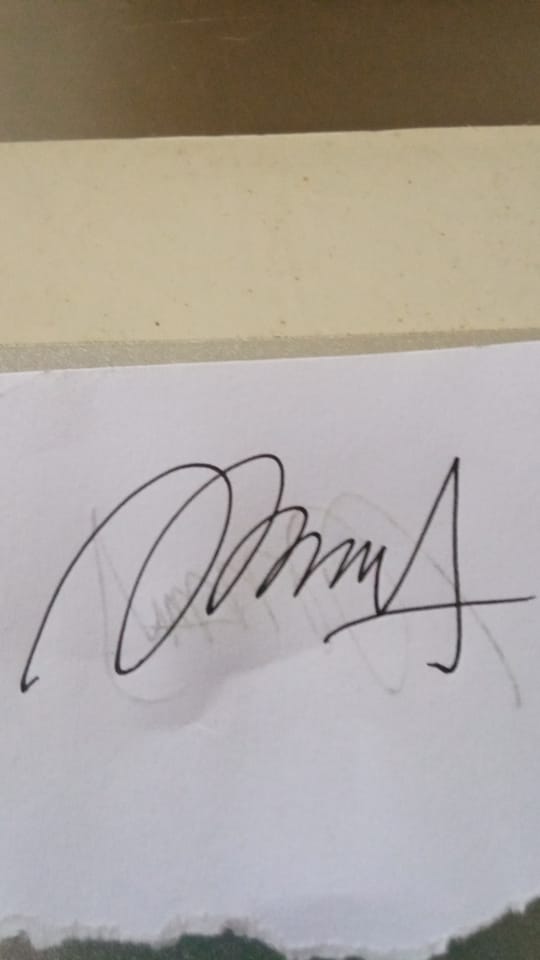     							VIVI FRATIWI                                                                                 185114082